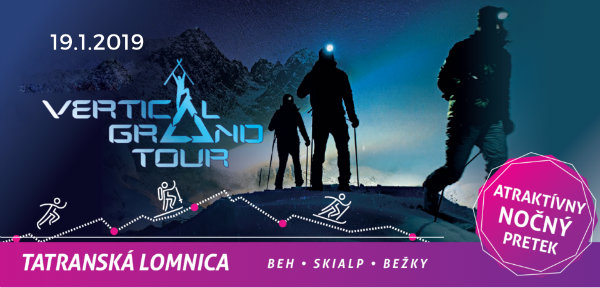 VERTICAL GRAND TOUR 2019PROPOZÍCIE
DÁTUM: 19.1.2019 – 17:00 hod.  MIESTO: Tatranská Lomnica TRAŤ:  údolná stanica lanovky – otočný bod Čučoriedky 1.370 m.n.m.  a späť KATEGÓRIE:Trasa A – jedno kolo (5,4 km, prevýšenie 455 m)  - SKIALP, BEH, BEŽKY - muži / ženyTrasa B – dve kolá (10,8 km, prevýšenie 910 m) – iba kategória SKIALP - muži / ženy - !! ČASOVÝ LIMIT !!Trasa B je určená pre dobre trénovaných pretekárov - pre umožnenie prejazdu do 2. kola je stanovený časový limit  40 minút (po tomto limite nebude pretekárovi umožnené nastúpiť do druhého kola a vo výsledkovej listine bude figurovať s poznámkou „LIMIT“)Pretekár si vyberie trasu pri registrácii na podujatie. Preregistrácia trás je možná len na základe mailovej žiadosti s uvedením dôvodov organizátorovi podujatia v termíne do 11.1.2019       (Samostatné vyhodnotenie kategórií v prípade účasti aspoň 3 súťažiacich)ŠTARTOVNÉ:Štartovné on-line :     do 15.12.2018  -   € 16,-  ( štartovné číslo s menom )do 31.12.2018  -    € 19,-   ( štartovné číslo s menom )do 17.1.2019     -   € 24.-    ( štartovné číslo bez mena )Štartovné na mieste -  € 30.-   ( štartovne číslo bez mena )BOHATÝ ŠTARTOVNÝ BALÍČEK (tombola, večera, darček, športová výživa, čip...)PRIHLASOVANIE: http://tatryvpohybe.sk/sk/podujatia/vertical-grand-tour-2019PREZENTÁCIA A REGISTRÁCIA:V deň preteku: od 10:00 do 14:00 hod v hoteli MORAVA, Tatranská Lomnica 42od 14:30 hod do 15:30 hod  (uzatvorenie štartovej listiny) vo vyznačenom registračnom mieste pri údolnej stanici kabínkovej lanovky v Tatranskej Lomnici. (Registrácia na mieste je možná len v prípade voľnej kapacity.)Nutné doniesť vypísaný a podpísaný „Súhlas dotknutej osoby“ (účastníci dostanú mailom)VYHLÁSENIE VÝSLEDKOV  A TOMBOLA: o 19:30 hod v hoteli MORAVA, Tatranská Lomnica 42 (cca 6 min. smerom dolu od údolnej stanice kabínkovej lanovky) večera bude podávaná od 17:30 do 18:30 hod v hoteli MORAVA ČAKÁ VÁS TOMBOLA AKO VŽDY SO SKVELÝMI CENAMI!UPOZORNENIE: Povinná výbava – čelovka, mobil a prilba pre skialp kategóriu (bližšie pozri súťažný poriadok)Obmedzený počet účastníkov – 300 pretekárov pre všetky kategórie.Účasť mladistvých – pre štartujúceho mladšieho ako 18 rokov (najmenej 13 rokov) je zákonný zástupca povinný vytlačiť a podpísať osobitné prehlásenie. Tlačivo pre mladistvýchSúťažný poriadok Organizátor si v prípade nevhodných poveternostných podmienok vyhradzuje právo na zmenu prípadne zrušenie preteku. PARKOVANIE:  priamo v lyžiarskom stredisku Tatranská Lomnica.FB udalosť:  VERTICAL GRAND TOUR 2019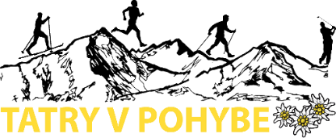 Podujatie je súčasťou projektu Tatry v pohybe.Podporujeme projekt „Nenechávam za sebou odpad.“ – čo znamená, že pretekár, ktorý úmyselne počas pretekov odhodí akýkoľvek odpad, môže byť diskvalifikovaný.           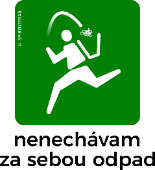 V prípade otázok nás kľudne kontaktujte na dasa@galfy.skTešíme sa na vás!S pozdravom team GALFY